ПРИНЦИПЫ, ПОНЯТИЯ И ТЕРМИНЫ НАУКИ О БЖДФормирование знаний, умений и навыков в человекозащитной сфере началось давно и непрерывно происходит в настоящее время. Однако поиски решений проводились в основном в практической плоскости и выражались в форме законов, постановлений, инструкций и других рекомендаций по защите от опасностей.В последние годы специалистам и передовой общественности стало очевидно, что человекозащитную деятельность необходимо вести не только практически, но и на научной основе, создав прежде всего теоретические предпосылки к формированию новой области знания, которую сегодня определяют как «безопасность жизнедеятельности человека в техносфере».При создании любой новой области знания краеугольным шагом является формирование принципов, понятий и терминов, описывающих научную область.По современным представлениям, научные знания в БЖД опираются на следующие основные принципы:I — принцип антропоцентризма: «Человек есть высшая ценность, сохранение и продление жизни которого является целью его существования».Реализация этого принципа в БЖД означает приоритетную деятельность, направленную на сохранение здоровья и жизни человека при воздействии на него внешних причин. К ней относят такие направления исследований, как идентификацию опасностей и зон их действия, разработку и применение человекозащитных средств, контроль их состояния и т. п.В то же время такие важные нглтравления исследований и практические разработки, как средства и методы защиты окружающей природной среды, достижение высокой надежности технических систем и т. п. по отношению к науке о БЖД имеют прикладное значение.Они используются лишь при установлении для технических объектов таких показателей, как допустимые отходы, допустимый техногенный риск.II — принцип существования внешних воздействий на человека: «Человеческий организм всегда может подвергнуться внешнему воздействию со стороны какого-либо негативного фактора».Из вышесказанного следует (см. введение), что на человека постоянно воздействуют внешние, различные по уровням потоки веществ, энергий и информации. Вполне вероятно, что некоторые потоки будут способны причинять человеку ущерб здоровью или угрожать гибелью;III	— принцип возможности создания для человека безопасной среды
обитания: «Создание комфортной и травмобезопасной для человека
среды обитания принципиально возможно и достижимо при соблюде
нии в ней предельно допустимых уровней воздействия на человека».Этот принцип указывает на возможность достижения качественной среды пребывания человека в техносфере и определяет пути ее достижения, основанные на соблюдении нормативных требований по допустимым внешним воздействиям на человека.IV	— принцип выбора путей реализации безопасного взаимодействия
человека со средой обитания: «Безопасное взаимодействие человека со
средой обитания достигается его адаптацией к опасностям, снижени
ем их значимости и применением человеком защитных мер».Содержание этого принципа очевидно, отметим лишь то, что все эти меры достижения безопасного взаимодействия человека со средой обитания могут быть использованы одновременно либо в каком-то сочетании. Например, практически всегда для достижения цели используют решения, направленные как на совершенствование источника опасности с целью достижения его негативного влияния, так и на применение комплекса защитных мер в зоне пребывания человека.V — принцип отрицания абсолютной безопасности: «Абсолютная
безопасность человека в среде обитания недостижима».Этот принцип справедлив, поскольку, во-первых, на Земле всегда существуют естественные опасности, во-вторых, неизбежны антропогенные опасности и, в-третьих, практически неустранимы полностью и технические опасности. Во второй половине XX столетия в СССР среди значительной части ученых и практиков в области безопасности труда и промышленной безопасности стал часто встречаться лозунг: «От техники безопасности к безопасной технике», суть которого сводит решение всех проблем безопасности труда к созданию абсолютно надежной техники и технологий.Неправомерность такого подхода очевидна, поскольку:абсолютно безопасной техники не существует. Любая техническая система обладает определенной надежностью и ее безопасность оценивается показателями технического риска;в работе большинства технических систем принимает участие оператор, обладающий способностью принимать иногда ошибочные решения;на любой технический объект всегда оказывается внешнее воздействие, способное в отдельных случаях нарушить его работу.Таким образом, и техногенный риск полностью устранить нельзя, его можно лишь минимизировать. Антропогенные опасности также можно лишь минимизировать. По мнению С.К. Шойгу, «...более 50 % техногенных аварий происходит по причине так называемого человеческого фактора. В авиации — вообще 80 % и лишь 20 % — это отказ техники, некачественное топливо и метеоусловия».VI — принцип науки о БЖД, во многом соответствующий принципу Ле-Шателье: «Эволюция любой системы идет в направлении снижения потенциальной опасности», гласит: «Рост знаний человека, совершенствование техники и технологии, применение защиты, ослабление социальной напряженности в будущем неизбежно приведут к повышению защищенности человека от опасностей».Данный принцип указывает на позитивный вектор движения общества к решению проблем удовлетворения потребностей человека в его безопасности. Этот путь многовариантен и основан прежде всего на росте культуры общества в вопросах безопасности жизнедеятельности человека.В современной науке о БЖД используют ряд установившихся понятий, прежде всего понятие системы «человек — среда обитания», которое составляет основу научного знания, именуемого «экологией». В БЖД оно также широко используется для описания процессов негативного взаимодействия человека (коллектива людей, населения города, региона, страны, планеты Земля, далее «человека») с окружающей его средой обитания.В современном мире для человека характерны два полярных вида среды обитания — природная (биосфера) и техносфера (производственная, селитебная и бытовая). Для описания БЖД человека в техносфере характерен второй вид среды обитания.Отличительной особенностью рассмотрения системы «человека — среда обитания» является реализация I принципа БЖД — принципа антропоцентризма.Понятие об основах взаимодействия в системе «человек — среда обитания»: «Взаимодействие человека со средой его обитания непрерывно по времени и основано на существовании потоков веществ, энергии и информации между элементами системы. Действующие потоки по отношению к каждому элементу системы являются внешними и могут восприниматься как комфортные, допустимые, опасные и чрезвычайно опасные».Комфортные и допустимые потоки не оказывают негативного влияния на здоровье человека, а опасные и чрезвычайно опасные угрожают человеку потерей здоровья или летальным исходом.Понятие «опасность» — свойство человека и компонент окружающей среды, способное причинять ущерб живой и неживой материи. Опасности возникают при достижении внешними потоками вещества, энергии и/или информации значений, превышающих способность к их восприятию любым элементом системы «человек — среда обитания» без нарушения своей функциональной целостности, т. е. без причинения ущерба.Применительно к БЖД термин «опасность» можно сформулировать таким образом: «Опасность — негативное свойство среды обитания, приводящее человека к потере здоровья или к гибели».В определении понятия «опасность» формально отсутствует указание на необходимость совпадения координат и времени передачи опасных потоков от источника к объекту защиты. Но этого и не требуется, так как опасен весь материальный мир, окружающий человека, сообщества людей и т. п. Иными словами, вероятность проявления опасности по отношению к другим материальным объектам существует всегда и везде.Понятие «источник опасности» — это компоненты биосферы и техносферы, космическое пространство, социальные и иные структуры, излучающие опасность. Для каждого источника опасности характерно наличие уровня, зоны и продолжительности действия опасности. Для описания источника опасности с позиций его негативного влияния на человека и среду обитания используют величину материальных отходов (выбросов, сбросов и отбросов), интенсивность энергетических излучений, отходящих от источника в зону пребывания человека в биосферу и его техногенный риск.Понятие «защита от опасностей» — способы и методы снижения уровня и продолжительности действия опасностей на человека в среде обитания. Принципиально защиту от опасностей реализуют снижением негативного влияния источников опасности (сокращением значения техногенного риска и размеров опасных зон), выведением человека из опасной зоны; применением экобиозащитной техники и средств индивидуальной защиты.Понятие «безопасность объекта защиты» — состояние объекта защиты, при котором воздействие на него потоков вещества, энергии и информации из окружающей среды не превышает максимально допустимых значений.Понятие «средняя продолжительность жизни» (СПЖ) — показатель уровня здоровья и безопасности жизни человека в среде обитания. СПЖ является интегральным параметром оценки взаимодействия человека с реальной средой обитания. На его значение существенно влияют многие факторы и прежде всего экономические показатели, уровни медицинского обслуживания и внешншгфакторов. СПЖ используют для оценки негативного влияния состояния среды обитания в отдельных государствах, городах, производствах в сравнении с лучшими достигнутыми показателями продолжительности жизни. В настоящее время наивысшие показатели продолжительности жизни в Японии.Понятие «условие реализации опасности» — реализация опасности возможна, если источник опасностей и объект защиты по координатам пребывания совпадают в пространстве и во времени.Основы взаимодействия человека со средой обитанияВзаимодействие человека со средой обитания основано на передаче между элементами системы потоков веществ и их соединений, энергий всех видов и информаций.Американский зоолог В. Шел форд в начале XX в. сформулировал закон толерантности: «Лимитирующим фактором процветания популяции (организма) может быть как минимум, так и максимум экологического воздействия, а диапазон между ними определяет величину выносливости (предел толерантности) организма к заданному фактору» (рис. 1.1).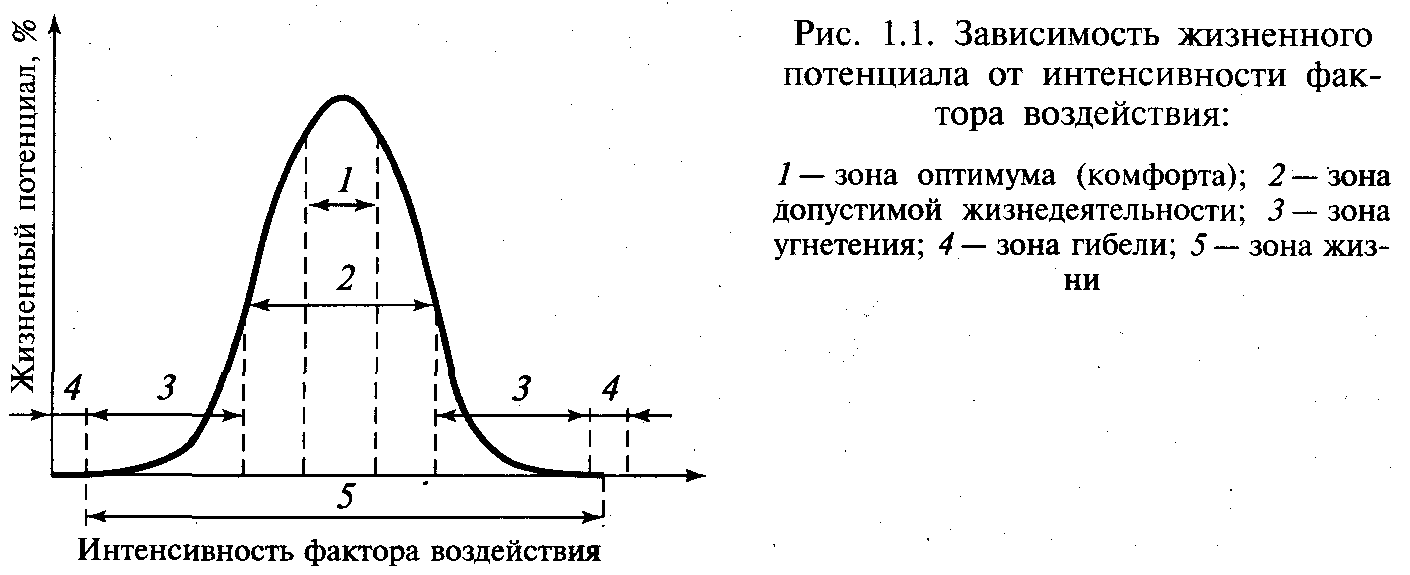 Толерантность — способность организма переносить неблагоприятное влияние того или иного фактора среды.Зона оптимума с точкой комфорта (точка максимума — жизненного потенциала) и зоны допустимых значений фактора воздействия являются областью нормальной жизнедеятельности, а зоны с большими отклонениями фактора от оптимума — зонами угнетения. Пределы толерантности по фактору воздействия совпадают со значениями минимума и максимума фактора, за пределами которых существование организма невозможно (это — зона гибели).Проиллюстрируем сказанное.Пример 1. В естественных условиях на поверхности Земли температура атмосферного воздуха изменяется от — 88 до + 60 °С, в то время как температура внутренних органов человека за счет терморегуляции его организма сохраняется комфортной, близкой к 37 °С. При выполнении тяжелых работ и высокой температуре окружающего воздуха температура тела может повышаться на 1...2 °С. Наивысшаятемпература внутренних органов, которую выдерживает человек, — + 43 °С, минимальная — + 24 °С.Температура воздуха в рабочих и жилых помещениях, на улицах и в природных условиях существенно влияет на состояние организма человека, изменяя его жизненный потенциал. При низких температурах нам холодно, при высоких — жарко. При температуре воздуха более 30 °С работоспособность человека значительно падает.Установлено, что у человека существует зависимость комфортных температур окружающей среды от категории тяжести выполняемых работ (легкая, средняя, тяжелая), от периода года и некоторых других параметров микроклимата. Так, для человека, выполняющего легкую работу, комфортная температура (зона /, рис. 1.2) летом составляет 23...25 °С, зимой — 22...— 24 °С; для человека, занимающегося тяжелым физическим трудом, летом — 18...— 20 С, зимой — 6...— 18 °С. На рис. 1.2 показана зависимость жизненного потенциала человека от изменения температуры окружающего его воздуха при длительном выполнении легких работ.Отклонения температуры среды от комфортных значений на 2...5 °С (зона II) считаются допустимыми, поскольку не оказывают влияния на здоровье человека, а лишь уменьшают производительность его деятельности.Дальнейшие отклонения температуры окружающего воздуха от допустимых значений (зона III) сопровождаются тяжелыми воздействиями на организм человека и ухудшением его здоровья (нарушение дыхания, сердечной деятельности и др.).При еще больших отклонениях температуры окружающего воздуха от допустимых значений (зона IV) возможен перегрев (гипертермия) или переохлаждение (гипотермия) организма человека, а также получение им тепловых или Холодовых травм.Необходимо отметить, что классическая кривая Шелфорда имеет отношение только к природным факторам воздействия (например, температура окружающей среды). Факторы, полностью чуждые организму, могут иметь зону комфортности вблизи нуля интенсивности и только один максимальный предел воздействия. Это хорошо иллюстрирует процесс влияния акустических колебаний на организм человека.Из рассмотренного выше следует, что, изменяя потоки в среде обитания, можно получить ряд характерных ситуаций взаимодействии в системе «человек — среда обитания», а именно:— комфортное (оптимальное), когда потоки соответствуют оптимальным условиям взаимодействия: создают оптимальные условия деятельности и отдыха; предпосылки для проявления наивысшей работоспособности и, как следствие, продуктивности деятельности; гарантируют сохранение здоровья человека и целостности компонент среды обитания;— допустимое, когда потоки, воздействуя на человека и среду обитания, не оказывают негативного влияния на здоровье, но приводят к дискомфорту, снижая эффективность деятельности человека. Соблюдение условий допустимого взаимодействия гарантирует невозможность возникновения и развития необратимых негативных процессов у человека и в среде обитания;— опасное, когда потоки превышают допустимые уровни и ока-)ывают негативное воздействие на здоровье человека, вызывая при длительном воздействии заболевания, и/или приводят к деградации природной среды;— чрезвычайно опасное, когда потоки высоких уровней за короткий период времени могут нанести травму, привести человека к летальному исходу, вызвать разрушения в среде обитания. Гибель орга-низма происходит при значениях фактора воздействия, лежащих вне юны толерантности, ее можно рассматривать как процесс распада организма на простые подсистемы.На основании вышеизложенного можно сформулировать аксиому о воздействии среды обитания на человека: «воздействие среды обитания на человека может быть позитивным или негативным, характер воздействия определяют параметры потоков веществ, энергий и информации».ОПАСНОСТИ, ИХ КЛАССИФИКАЦИЯОпасность — свойство человека и компонент окружающей среды, способные причинять ущерб живой и неживой материи. При оценке условий возникновения и реализации опасностей важно понимать, что опасное воздействие возможно лишь в системе «источник опасности — объект защиты», а признание потока воздействия опасным зависит не только от его параметров, но и от способности объекта защиты воспринимать тот или иной поток вещества, энергии или информации. Например, при воздействии шума на человека его защитные свойства зависят не только от физиологической способности переносить акустическое воздействие, но и от некоторых иных факторов. Поэтому один и тот же источник шума, например, с уровнем шума 55 дБА не создает опасной ситуации для рабочего механического цеха, но является опасным для человека интеллектуального труда (допустимое значение уровня звука в этом случае 45 дБА) или для человека в зоне отдыха (25 дБА).Таким образом, опасности возникают и реализуются только при воздействии источника опасности на объект защиты в условиях, когда параметры потоков воздействия превышают способность объекта защиты к их восприятию с сохранением своей целостности.Классификация (таксономия) опасностей. По происхождению опасности делят на естественные, техногенные и антропогенные.Естественные опасности обусловлены климатическими и природными явлениями. Они возникают при изменении погодных условий и естественной освещенности в биосфере, а также от стихийных явлений, происходящих в биосфере (наводнения, землетрясения " т.д.).Негативное воздействие на человека и среду обитания, к сожалению, не ограничивается естественными опасностями. Человек, решая задачи достижения комфортного и материального обеспечения, непрерывно воздействует на среду обитания своей деятельностью и продуктами деятельности (техническими средствами, выбросами различных производств и т. п.), генерируя в среде обитания техногенные и антропогенные опасности.Техногенные опасности создают элементы техносферы — машины, сооружения, вещества.В перечень техногенных, реально действующих опасностей значителен и включает более 100 видов. К распространенным, имеющим достаточно высокий уровень опасности, относятся производственные опасности: запыленность и загазованность воздуха, шум, вибрации, электромагнитные поля, ионизирующие излучения, повышенные или пониженные параметры атмосферного воздуха (температуры, влажности, подвижности воздуха, давления), недостаточное и неправильное освещение, монотонность деятельности, тяжелый физический труд и др., а к травмирующим (травмоопасным) относятся: электрический ток, падающие предметы, высота, движущиеся машины и механизмы, части разрушающихся конструкций и др.В быту нас сопровождает также большая гамма негативных факторов: воздух, загрязненный продуктами сгорания природного газа, выбросами ТЭС, промышленных предприятий, автотранспорта и му-соросжигающих устройств^; вода с избыточным содержанием вредных примесей; недоброкачественная пища; шум, инфразвук; вибрации; электромагнитные поля от бытовых приборов, телевизоров, дисплеев, ЛЭП, радиорелейных устройств; ионизирующие излучения (естественный фон, медицинские обследования, фон от строительных материалов, излучения приборов, предметов быта); медикаменты при избыточном и неправильном потреблении; табачный дым; бактерии, аллергены и др.Антропогенные опасности возникают в результате ошибочных или несанкционированных действий человека или групп людей. По видам потоков в жизненном пространстве опасности делят на массовые, энергетические и информационные, а по интенсивности потоков в жизненном пространстве на опасные и чрезвычайно опасные.Опасные потоки обычно превышают предельно допустимые потоки не более чем в разы. Например, если говорят, что концентрация /-го газа в атмосферном воздухе составляет < 10 ПДК, то подразумевают, что эта опасная ситуация и что она угрожает человеку не только потерей здоровья.В тех случаях, когда уровни потоков воздействия выше границ толерантности, ситуацию считают чрезвычайно опасной. Обычно она характерна для аварийных зон или зон стихийного бедствия. В этих случаях концентрация примесей или уровни излучений на несколько порядков превышают ПДК или ПДУ и реально угрожают человеку летальным исходом.По длительности воздействия опасности классифицируют на постоянные, переменные (в том числе периодические) и импульсные. Постоянные (действуют в течение рабочего дня, суток) опасности, как правило, связаны с условиями пребывания человека в производственных и бытовых помещениях, с его нахождением в городской среде или в промышленной зоне. Переменные опасности характерны для условий реализации циклических процессов: шум в зоне аэропорта или около транспортной магистрали; вибрация от средств транспорта и т. п. Импульсное, или кратковременное, воздействие опасности характерно для аварийных ситуаций, а также при залповых выбросах, например при запуске ракет. Многие стихийные явления, например гроза, сход лавин и т. п., также относят к этой категории опасностей.По видам зоны воздействия опасности делят на производственные, бытовые, городские (транспортные и др.), зоны ЧС. По размерам зоны по действия опасности классифицируют на локальные, региональные, межрегиональные и глобальные.Как правило, бытовые и производственные опасности являются локальными, ограниченными размерами помещения, а такие воздействия, как потепление климата (парниковый эффект) или разрушение озонового слоя Земли, являются глобальными.Опасности иногда воздействуют одновременно на территории и население двух и более сопредельных государств. В этом случае опасные зоны и опасности становятся межрегиональными, а поскольку источники опасности, как правило, расположены только на территории одного из государств, то возникают ситуации, приводящие к трудностям политического характера, возникающим при ликвидации последствий этих аварий.По степени завершенности воздействия опасности на объекты зашиты делят на потенциальные, реальные и реализованные.Потенциальная опасность представляет угрозу общего характера, по связанную с пространством и временем воздействия. Например, и выражениях «шум вреден для человека», «углеводородные топли-iiti — пожаровзрывоопасны» говорится только о потенциальной опасности для человека шума и горючих веществ.Наличие потенциальных опасностей находит свое отражение в утверждении, что «жизнедеятельность человека потенциально опасна», следующего из II и IV принципов БЖД. Оно предопределяет, что все действия человека и все компоненты среды обитания, прежде всего технические средства и технологии, кроме позитивных свойств и результатов, обладают способностью генерировать травмирующие и вредные факторы. При этом любое новое позитивное действие человека или его результат неизбежно приводят к возникновению новых негативных факторов.Реальная опасность всегда связана с конкретной угрозой воздействия на объект защиты (человека); она координирована в пространстве и во времени. Например, движущаяся по шоссе автоцистерна с надписью «Огнеопасно» представляет собой реальную опасность для человека, находящегося около автодороги. Как только автоцистерна исчезает из зоны пребывания человека, она становится по отношению к этому человеку источником потенциальной опасности.Реализованная опасность — факт воздействия реальной опасности на человека и/или среду обитания, приведший к потере здоровья или к летальному исходу человека, к материальным потерям. Если взрыв автоцистерны привел к ее разрушению, гибели людей и/или возгоранию строений, то это реализованная опасность.Реализованные опасности принято разделять на происшествия, чрезвычайные происшествия, аварии, катастрофы и стихийные бедствия.Происшествие — событие, состоящее из негативного воздействия с причинением ущерба людским, природным и/или материальным ресурсам.Чрезвычайное происшествие (ЧП) — событие, происходящее обычно кратковременно и обладающее высоким уровнем негативного воздействия на людей, природные и материальные ресурсы. К ЧП относятся крупные аварии, катастрофы и стихийные бедствия.Авария — происшествие в технической системе, не сопровождающееся гибелью людей, при котором восстановление технических средств невозможно или экономически нецелесообразно.Катастрофа — происшествие в технической системе, сопровождающееся гибелью людей.Стихийное бедствие — происшествие, связанное со стихийными явлениями на Земле и приведшее к разрушению биосферы, техносферы, к гибели или потере здоровья людей.В результате возникновения ЧП на объектах экономики, в регионах и на иных территориях могут возникать чрезвычайные ситуации.Чрезвычайная ситуация (ЧС) — состояние объекта территории или акватории, как правило после ЧП, при котором возникает угроза жизни и здоровья для группы людей, наносится материальный ущерб населению и экономике, деградирует природная среда.Еще одной особенностью процесса взаимодействия опасности и человека является способность человека к избирательной идентификации опасностей. Ряд опасных воздействий (вибрация, шум, нагрев, охлаждение и т. д.) человек идентифицирует с помощью органов чувств. В то же время такие опасные воздействия, как инфразвук, ультразвук, электромагнитные поля и излучения, радиация и др. не идентифицируются человеком. Поэтому все опасности по способности человека выявлять их органами чувств можно классифицировать на различаемые и неразличаемые.По воздействию опасностей на человека их принято разделять на вредные и травмоопасные факторы.Вредный фактор — негативное воздействие на человека, которое приводит к ухудшению самочувствия или заболеванию.Травмирующий (травмоопасный) фактор — негативное воздействие на человека, которое приводит к травме или летальному исходу.В ГОСТ 12.0.002—80 все производственные факторы делят на опасные и вредные. Это весьма дискуссионно, так как ГОСТ предполагает, что вредный фактор не опасен.По численности лиц, подверженных воздействию опасности, принято делить на индивидуальные, групповые и массовые.Классификация представляет собой первую попытку систематизации опасностей в науке о безопасности жизнедеятельности человека в техносфере (табл. 1.1). Основу классификации составляют две группы признаков: 1 — виды источников опасности, их параметры и зоны воздействия потоков (п. 1—7); 2 — свойства объекта защиты (п.8-10).Таблица 1.1. Классификация опасностейПРИЧИННО-СЛЕДСТВЕННОЕ ПОЛЕ ОПАСНОСТЕЙМир опасностей, угрожающих личности, весьма широк и непрерывно нарастает. В производственных, городских, бытовых условиях на человека воздействует одновременно, как правило, несколько негативных факторов. Комплекс негативных факторов, действующих в пространстве в конкретный момент, зависит от текущего состояния системы «человек — среда обитания» и образует так называемое «поле опасностей».Поле воздействия опасностей на человеческий организм целесообразно представлять в виде совокупности факторов первого, второго, третьего и иных кругов, расположенных вокруг человеческого организма. При этом считается, что основное влияние на организм оказывают факторы первого круга, а факторы второго круга влияют в основном на факторы первого круга и т. д. Характерное построение причинно-следственного поля опасностей в современной техносфере предложено в работе [8] и показано на рис. 1.4.В состав первого круга опасностей, непосредственно действующих на человека и сообщество людей, входят:— опасности, связанные с климатическими и погодными изменениями в атмосфере и гидросфере;— опасности, возникающие из-за отсутствия естественной освещенности земной поверхности солнечным излучением;— опасности, обусловленные содержанием вредных примесей в атмосферном воздухе, в воде и продуктах питания;— опасности, возникающие в селитебных зонах, а также на объектах экономики при реализации технологических процессов и эксплуатации технических средств как за счет несовершенства техники, гак и за счет ее нерегламентированного использования операторами технических систем и населением в быту;— чрезвычайные опасности, возникающие при стихийных явле-11 иях и техногенных авариях, в селитебных зонах и на объектах эконо-мики;— опасности, возникающие из-за недостаточной подготовки работающих и населения по вопросам безопасности жизнедеятельности.Основные причины возникновения опасностей второго круга обусловлены наличием отходов производства и быта, недостаточным нниманием общества к требованиям безопасности при разработке технических средств, технологических процессов и производств, при проектировании и строительстве производственных и бытовых помещений, зданий; слабой подготовкой руководителей производства и вопросах безопасности проведения работ. Второй круг опасностей воздействует непосредственно на источники опасностей первого круга. В него входят:— отходы объектов экономики и быта, негативно воздействующие на компоненты природной среды и элементы техносферы;— технические средства, материальные и энергетические ресурсы, здания и сооружения, обладающие недостаточным уровнем безопасности;— недостаточная подготовка руководителей производства по вопросам обеспечения безопасности проведения работ.Опасности третьего круга не всегда выражены достаточно четко. Однако сюда можно отнести:— отсутствие необходимых знаний и навыков у разработчиков при проектировании технологических процессов, технических систем, зданий и сооружений;— отсутствие эффективной государственной системы руководства вопросами безопасности в масштабах отрасли экономики или всей страны;— недостаточное развитие системы подготовки научных и руководящих кадров в области безопасности жизнедеятельности и др.Разделение ноксосферы (причинно-следственное поле опасностей) на отдельные круги опасностей является достаточно условным, но весьма важным с позиции оценки причин негативного влияния опасностей на людей. При анализе ситуации нужно руководствоваться следующим: пренебрежение требованиями безопасности в их первом круге сопровождается, как правило, травмами, отравлениями или заболеваниями человека или группы людей; пренебрежение требованиями безопасности на втором круге опасностей, как правило, отдаляет по времени негативные последствия, но увеличивает масштабы их воздействия на людей (массовые отравления при загрязнении биоресурсов отходами, гибель людей при обрушении строительных конструкций и т. п.). Действие источников опасностей третьего круга обычно широкомасштабно. Так, например, применение этилированного бензина в ДВС, санкционированное государством, губительно для населения городов отдельных стран и континентов; принятие решения о переработке радиоактивных отходов в России таит опасность для населения многих регионов нашей страны и т. д.В настоящее время комплексная оценка реальных ситуаций с использованием представлений о причинно-следственном поле опасностей, действующих на промышленном предприятии, в техносферном регионе и т. п., практически не проводится из-за отсутствия теоретических и практических решений в этой области знания о БЖД. Это задача ближайшего будущего, входящая в комплекс ситуационных научных исследований в области обеспечения безопасности жизнедеятельности современного человека в техносфере.№ п/пПризнак классификацииВид (класс)1По происхождениюЕстественные Антропогенные2По видам потоковТехногенные Массовые Энергетические Информационные3По интенсивности потоковОпасные Чрезвычайно опасные4По длительности действияПостоянныеПеременные, периодическиеИмпульсные, кратковременные5По видам зон воздействияПроизводственныеБытовыеГородские (транспортные и др.)Зоны ЧС6По размерам зоны воздействияЛокальные Региональные Межрегиональные Глобальные7По степени завершенности процесса воздействия опасностиПотенциальныеРеальные Реализованные89 10По избирательной идентификации опасности органами чувств человекаПо воздействию на человекаПо численности людей, подверженных опасному воздействиюРазличаемые, неразличаемыеВредные, травмоопасные ИндивидуальныеГрупповые (коллективные) Массовые